ELDERFLOWER CORDIAL                   ELDERFLOWER CORDIAL                   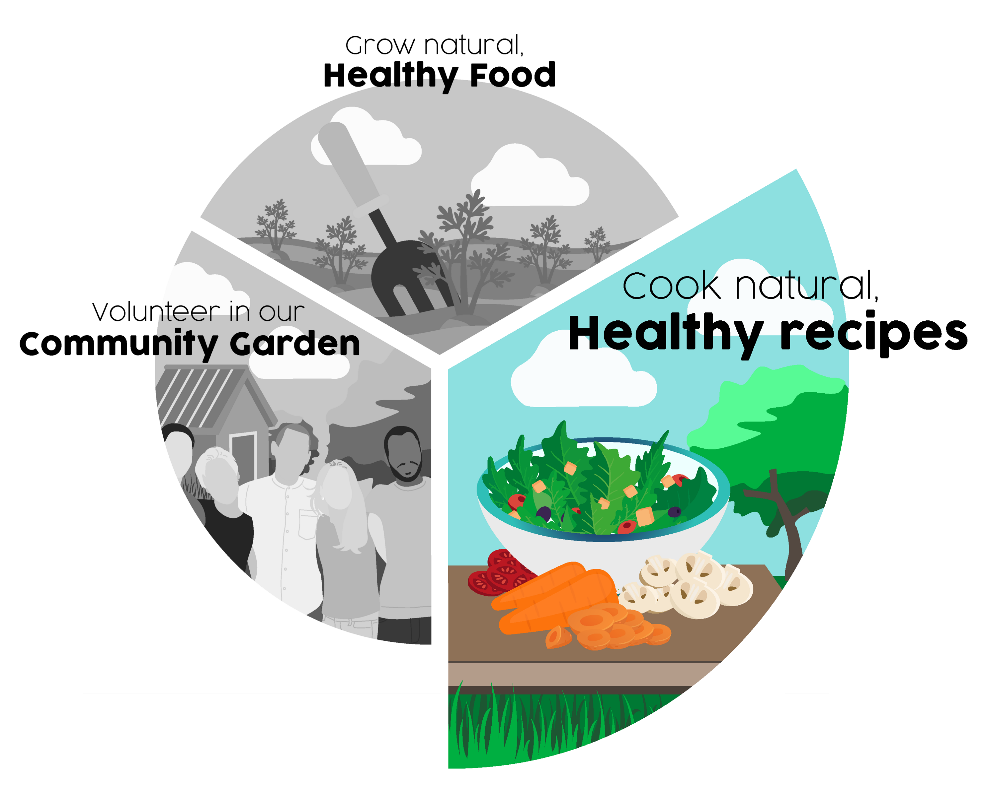 Ingredients:4lb sugar2 pints of boiling water2-3oz Citric Acid2 lemons20 Elderflower heads (shaken to remove any insects)Ingredients:4lb sugar2 pints of boiling water2-3oz Citric Acid2 lemons20 Elderflower heads (shaken to remove any insects)Ingredients:4lb sugar2 pints of boiling water2-3oz Citric Acid2 lemons20 Elderflower heads (shaken to remove any insects)Method:Add the sugar to the boiling waterAdd the citric acidAdd the grated rind of the lemonSlice the lemon and add the slicesStir until the liquid clearsAdd the Elderflower headsCover and leave overnightStrain and bottleThe recipe does use quite a lot of sugar but it does make a good amount of syrup which is then diluted (around 1:8 ) to make a refreshing drink, so still better than cans of fizzy drink! Ice cold sparkling water, or soda water, work particularly well with the syrup.  The syrup can also be used to flavour other dishes.Method:Add the sugar to the boiling waterAdd the citric acidAdd the grated rind of the lemonSlice the lemon and add the slicesStir until the liquid clearsAdd the Elderflower headsCover and leave overnightStrain and bottleThe recipe does use quite a lot of sugar but it does make a good amount of syrup which is then diluted (around 1:8 ) to make a refreshing drink, so still better than cans of fizzy drink! Ice cold sparkling water, or soda water, work particularly well with the syrup.  The syrup can also be used to flavour other dishes.Method:Add the sugar to the boiling waterAdd the citric acidAdd the grated rind of the lemonSlice the lemon and add the slicesStir until the liquid clearsAdd the Elderflower headsCover and leave overnightStrain and bottleThe recipe does use quite a lot of sugar but it does make a good amount of syrup which is then diluted (around 1:8 ) to make a refreshing drink, so still better than cans of fizzy drink! Ice cold sparkling water, or soda water, work particularly well with the syrup.  The syrup can also be used to flavour other dishes.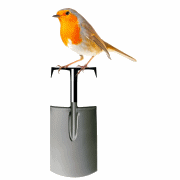 Abundant Borders (SC049008)web - abundantborders.org.uk & facebook.com/abundantborderscontact: robin@abundantborders.org.ukAbundant Borders (SC049008)web - abundantborders.org.uk & facebook.com/abundantborderscontact: robin@abundantborders.org.uk